看護専任教員養成支援事業（神奈川県委託事業）参加申込書記載日　2019年　　月　　日※コピーしてご使用ください。※太枠内に記載し、□には該当する内容にチェックをしてください。○現在就業している方（または、就業予定のある方）＊申込内容につきましては、本事業以外の目的で使用することはありません。＊事業参加の決定については、申込者全員に通知いたします。＊この事業は、看護職者の看護教員としてのキャリアのスタートや、県内の看護師等養成所への就業を支援するものです。「専任教員養成講習会」（厚生労働省認定）とは異なり、また、就職を保障するものではありません。会 場・交 通 案 内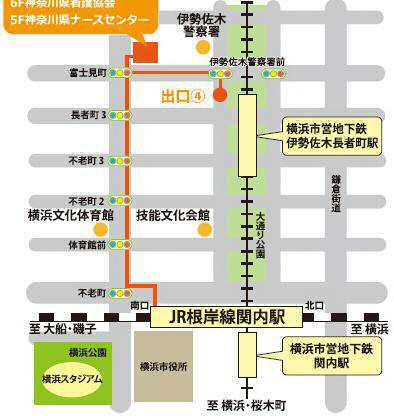 会　場 ・神奈川県看護協会第１研修室（神奈川県総合医療会館６階）所在地　横浜市中区富士見町３‐１交通のご案内 ・横浜市営地下鉄　伊勢佐木町長者町４番B出口より　徒歩３分・JR根岸線　関内駅南口より徒歩10分フリガナ性別生年月日・年齢氏名男・女S･H　　年　　月　　日　　　　　（　　　歳）自宅住所〒〒〒TEL　　　　（　　　　）自宅住所〒〒〒携帯　　　　（　　　　）所有免許の種類□看護師　　□保健師　　□助産師□看護師　　□保健師　　□助産師□看護師　　□保健師　　□助産師□看護師　　□保健師　　□助産師看護職としての経験年数（　　　　　年）　※平成31年４月１日時点（S・H　　年　　月　～　S・H　　年　　月）（　　　　　年）　※平成31年４月１日時点（S・H　　年　　月　～　S・H　　年　　月）（　　　　　年）　※平成31年４月１日時点（S・H　　年　　月　～　S・H　　年　　月）（　　　　　年）　※平成31年４月１日時点（S・H　　年　　月　～　S・H　　年　　月）看護職としての経験年数以下、看護教員の経験のある方のみ記載　▼以下、看護教員の経験のある方のみ記載　▼以下、看護教員の経験のある方のみ記載　▼以下、看護教員の経験のある方のみ記載　▼看護職としての経験年数うち、看護教員としての経験（　　　　年）　（S・H　　年　　月　～　S・H　　年　　月）□専任教員　□実習指導教員　□その他うち、看護教員としての経験（　　　　年）　（S・H　　年　　月　～　S・H　　年　　月）□専任教員　□実習指導教員　□その他うち、看護教員としての経験（　　　　年）　（S・H　　年　　月　～　S・H　　年　　月）□専任教員　□実習指導教員　□その他うち、看護教員としての経験（　　　　年）　（S・H　　年　　月　～　S・H　　年　　月）□専任教員　□実習指導教員　□その他厚生労働省が認定した専任教員養成講習会受講経験の有無厚生労働省が認定した専任教員養成講習会受講経験の有無□有（S・H　　年受講）　　　□無　講習会実施施設（　　　　　　　　　　　　　）□有（S・H　　年受講）　　　□無　講習会実施施設（　　　　　　　　　　　　　）□有（S・H　　年受講）　　　□無　講習会実施施設（　　　　　　　　　　　　　）就業施設名又は就業予定施設名就業施設名又は就業予定施設名□現在就業している　　□就業予定所属部署就業施設名又は就業予定施設名就業施設名又は就業予定施設名住所〒〒連絡先（TEL）住所〒〒（　　　）